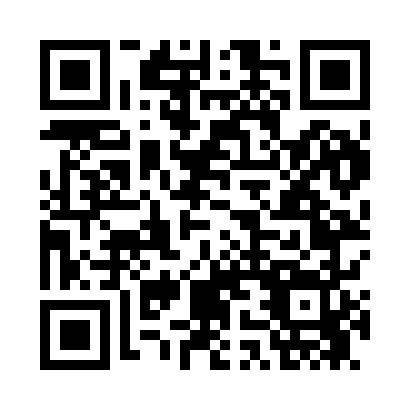 Prayer times for Ai, Alabama, USAWed 1 May 2024 - Fri 31 May 2024High Latitude Method: Angle Based RulePrayer Calculation Method: Islamic Society of North AmericaAsar Calculation Method: ShafiPrayer times provided by https://www.salahtimes.comDateDayFajrSunriseDhuhrAsrMaghribIsha1Wed4:385:5312:394:217:258:412Thu4:365:5212:394:217:268:423Fri4:355:5112:394:217:278:434Sat4:345:5012:394:217:288:445Sun4:335:4912:384:217:298:456Mon4:325:4812:384:217:298:467Tue4:315:4712:384:217:308:478Wed4:305:4612:384:217:318:489Thu4:285:4512:384:217:328:4910Fri4:275:4412:384:227:328:5011Sat4:265:4412:384:227:338:5112Sun4:255:4312:384:227:348:5213Mon4:245:4212:384:227:358:5314Tue4:235:4112:384:227:358:5415Wed4:225:4112:384:227:368:5516Thu4:215:4012:384:227:378:5517Fri4:205:3912:384:227:378:5618Sat4:205:3912:384:227:388:5719Sun4:195:3812:384:227:398:5820Mon4:185:3712:384:227:408:5921Tue4:175:3712:384:237:409:0022Wed4:165:3612:394:237:419:0123Thu4:165:3612:394:237:429:0224Fri4:155:3512:394:237:429:0325Sat4:145:3512:394:237:439:0426Sun4:145:3412:394:237:449:0527Mon4:135:3412:394:237:449:0628Tue4:125:3412:394:237:459:0629Wed4:125:3312:394:247:469:0730Thu4:115:3312:394:247:469:0831Fri4:115:3312:404:247:479:09